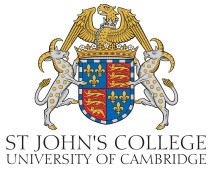 St John’s College Punt Society  Covid-19 restrictionsIn addition to the usual rules governing the hiring of punts, the following additional rules also now apply: If you or any member of your household has symptoms of Covid-19 follow government health advice and do not come to College.  Punts may be hired from 10am and must be returned by 8pm.Punts may be hired 48 hours in advance.Only current students, Fellows and members of staff may hire punts.Punt occupancy is restricted to members of the same one household only.Punts will be cleaned before use by a competent representative of the Punt Society.Bookings are via the Cripps porters’ lodge – 01223 338729.Only one person may enter the porters’ lodge to collect the punt key.Payment is by contactless means only. No cash will be accepted. Use hand sanitizer before and after punting.Only one punting party is allowed to board/disembark at any one time.Bring your own seat covering/cushion as none will be provided. Keep social distancing of 2 metres between punts if possible. Turn face away from boats passing within 2 metres.The porters have the right to refuse the use of a punt to anyone suspected of breaching these conditions.